Совет Ленинского сельского поселенияУсть-Лабинского районаР Е Ш Е Н И Е_____________ 2019 г.									№__хутор Безлесный								Протокол № ___Об обнародовании проекта решения Совета Ленинского сельского поселения Усть-Лабинского района «О внесении изменений в решение Совета Ленинского сельского поселения Усть-Лабинского района от 13.05.2019г. №1 протокол № 104  «Об утверждении Правил по благоустройству территорий Ленинского сельского поселения Усть-Лабинского района», назначении даты проведения публичных слушаний, создании оргкомитета по проведению публичных слушаний, установлении порядка учета предложений и участия граждан в обсуждении проекта решения «О внесении изменений в решение Совета Ленинского сельского поселения Усть-Лабинского района от 13.05.2019г. №1 протокол № 104  «Об утверждении Правил по благоустройству территорий Ленинского сельского поселения Усть-Лабинского района»В целях приведения в соответствие с действующим законодательством Российской Федерации нормативно-правовых актов органов местного самоуправления, руководствуясь статьями 28, 44 Федерального закона от 06 октября 2003 года N 131-ФЗ "Об общих принципах организации местного самоуправления в Российской Федерации" Совет Ленинского сельского поселения Усть-Лабинского района решил:1. Обнародовать проект решения Совета Ленинского сельского поселения Усть-Лабинского района «О внесении изменений в решение Совета Ленинского сельского поселения Усть-Лабинского района от 13.05.2019г. №1 протокол № 104  «Об утверждении Правил по благоустройству территорий Ленинского сельского поселения Усть-Лабинского района», согласно приложения № 1.2. Назначить проведение публичных слушаний по теме «Рассмотрение проекта решения Совета Ленинского сельского поселения Усть-Лабинского района «О внесении изменений в решение Совета Ленинского сельского поселения Усть-Лабинского района от 13.05.2019г. №1 протокол № 104  «Об утверждении Правил по благоустройству территорий Ленинского сельского поселения Усть-Лабинского района» 08 ноября 2019 года.3. Создать оргкомитет по проведению публичных слушаний по теме Рассмотрение проекта решения Совета Ленинского сельского поселения Усть-Лабинского района «О внесении изменений в решение Совета Ленинского сельского поселения Усть-Лабинского района от 13.05.2019г. №1 протокол № 104  «Об утверждении Правил по благоустройству территорий Ленинского сельского поселения Усть-Лабинского района», согласно приложения № 2.4. Утвердить порядок учета предложений и участия граждан в обсуждении проекта решения Совета Ленинского сельского поселения Усть-Лабинского района «О внесении изменений в решение Совета Ленинского сельского поселения Усть-Лабинского района от 13.05.2019г. №1 протокол № 104  «Об утверждении Правил по благоустройству территорий Ленинского сельского поселения Усть-Лабинского района», согласно приложения № 3.5. Контроль за выполнением настоящего решения возложить на главу Ленинского сельского поселения Усть-Лабинского района Авджян Валентину Павловну6. Настоящее решение вступает в силу со дня его официального обнародования.ПРИЛОЖЕНИЕ №1к решению Совета Ленинского сельского поселения Усть-Лабинского районаот _______ года №____,протокол № ____Совет Ленинского сельского поселенияУсть-Лабинского районаР Е Ш Е Н И Е_____________ 2019 г.									№__хутор Безлесный								Протокол № ___О внесении изменений в решение Совета Ленинского сельского поселения Усть-Лабинского района от 13.05.2019г. №1 протокол № 104                             «Об утверждении Правил по благоустройству территорий Ленинского сельского поселения Усть-Лабинского района»В соответствии с Федеральным законом от 06.10.2003 № 131-ФЗ «Об общих принципах организации местного самоуправления в Российской Федерации», Законом Краснодарского края от 21 декабря 2018г. №3952-КЗ «О порядке определения органами местного самоуправления в Краснодарском крае границ прилегающих территорий», Уставом Ленинского сельского поселения Усть-Лабинского района, в целях приведения муниципальных правовых актов в соответствие с действующим законодательством, создания благоприятных условий для жизнедеятельности Ленинского сельского поселения Усть-Лабинского района, охраны окружающей среды,  Совет Ленинского сельского поселения Усть-Лабинского района решил:1. Внести в решение Совета Ленинского сельского поселения Усть-Лабинского района от 13 мая 2019г. №1, протокол №104 «Об утверждении Правил благоустройства территории Ленинского сельского  поселения Усть-Лабинского района» следующие изменения:Пункт 1.7 раздела 1 «Общие положения» Правил благоустройства территории Ленинского сельского поселения Усть-Лабинского района дополнить следующими терминами и определениями:дорога – обустроенная или приспособленная и используемая для движения транспортных средств полоса земли либо поверхность искусственного сооружения. Дорога включает в себя одну или несколько проезжих частей, а также тротуары, обочины и разделительные полосы при их наличии;проезжая часть – элемент дороги, предназначенный для движения безрельсовых транспортных средств;парковка (парковочное место) – специально обозначенное и при необходимости обустроенное и оборудованное, являющееся, в том числе частью автомобильной дороги и (или) примыкающее к проезжей части и (или) тротуару, обочине, эстакаде или мосту либо являющееся частью подэстакадных или подмостовых пространств, площадей и иных объектов улично-дорожной сети и предназначенное для организованной стоянки транспортных средств на платной основе или без взимания платы по решению собственника или иного владельца автомобильной дороги, собственника земельного участка.2) в разделе 5 «Правила содержания объектов благоустройства» Правил благоустройства территории Ленинского сельского поселения Усть-Лабинского района:- в подпункте 5.1.1. пункта 5.1. дополнить абзацем следующего содержания:«В соответствии с п.4 ст.24.7 Федерального закона от 24 июня  1998г. №89-ФЗ «Об отходах производства и потребления» собственники твердых коммунальных отходов  обязаны заключить договор  на оказание услуг  по обращению с твердыми коммунальными отходами с региональным оператором. При  проведенном вывозе твердых коммунальных отходов физические и юридические лица, в собственности или в пользовании которых находятся жилые или нежилые строения, обязаны обеспечить чистоту и отсутствие твердых коммунальных отходов в радиусе пяти метров от места размещения отходов»;-  в пункте 5.1:в подпункте 5.1.9 слова «бытовой» заменить словами «твердые коммунальные отходы», в подпунктах 5.1.6.2.  слова «тару и», 5.12.6. слово «тару»  - исключить;        подпункт 5.1.6.3 исключить, подпункт 5.1.7 изложить в следующей редакции:«5.1.7. Обязанности физических и юридических лиц. Порядок участия физических и юридических лиц в содержании и благоустройстве прилегающих территорий.1. Физические и юридические лица всех организационно-правовых норм, а также индивидуальные предприниматели обязаны:         1.1. Обеспечить содержание (регулярную уборку, покос сорной растительности, обрезку кустарников, очистку от мусора, снега, скоплений дождевых и талых вод, технических и технологических загрязнений, удаление обледенения; своевременный вывоз твердых коммунальных и иных отходов, металлолома, соблюдение установленных санитарных норм) принадлежащих им на праве собственности или ином вещном, обязательственном праве земельных участков в установленных границах, а также прилегающей территории.В целях обеспечения уборки, содержания и благоустройства прилегающих территорий, границы  прилегающих территорий определяются исходя из следующих параметров:1.1.1. Границы прилегающих территорий земельных участков определяются путем установления расстояния в метрах от внутренней границы прилегающей территории до внешней границы равном 20 метрам (за исключением объектов, указанных в  подпункте 1.1.5 настоящих Правил), по периметру границы земельного участка;1.1.2. В случае, если границы земельного участка не определены, границы прилегающих территорий для зданий, строений, сооружений определяются путем установления расстояния в метрах, от внутренней границы прилегающей территории до внешней границы равном 15 метрам  (за исключением объектов, указанных в подпункте  1.1.5 настоящих Правил) по периметру границы здания, строения, сооружения, земельного участка;1.1.3. В случае, если границы прилегающих территорий пересекаются они устанавливаются по линии, проходящей на равном удалении от границ соответствующих зданий, строений, сооружений, земельных участков;1.1.4. В случае, если внешняя граница прилегающей территории пересекает границу дороги, такая внешняя граница прилегающей территории для зданий, строений, сооружений, земельных участков определяется до проезжей части дороги, включая парковки, организованные для данных зданий, строений, сооружений, земельных участков;1.1.5. Для зданий, строений, сооружений, земельных участков определенного назначения в порядке, предусмотренном подпунктами 1.1.1. –1.1.4. настоящих Правил, устанавливаются следующие расстояния в метрах:1.1.) Для индивидуальных жилых домов и домов блокированной застройки (далее –жилой дом):а) в случае, если в отношении земельного участка, на котором расположен жилой дом, осуществлен государственный кадастровый учет – 5 метров по периметру границы этого земельного участка, а со стороны въезда (входа) – до края тротуара, прилегающего к дороге, при его отсутствии –до края проезжей части дороги, включая кювет, но не более 20 метров;б) в случае, если в отношении земельного участка, на котором расположен жилой дом без ограждения, не осуществлен государственный кадастровый учет, либо государственный кадастровый учет осуществлен по границам стен фундамента жилого дома – 10 метров по периметру фундамента, а со стороны въезда (входа) – до края тротуара,  прилегающего к дороге, при его отсутствии – до края проезжей части дороги, включая кювет, но не более 20 метров по периметру фундамента;в) в случае, если земельный участок, на котором расположен жилой дом, огорожен, но в отношении, которого не осуществлен государственный кадастровый учет – 5 метров по периметру ограждения, а со стороны въезда (входа) – до края тротуара, прилегающего к дороге, при его отсутствии – до края проезжей части дороги, включая кювет, но не более 20 метров.1.2.) Для многоквартирных жилых домов:          а) в случае, если в отношении земельного участка, на котором расположен жилой дом, осуществлен государственный кадастровый учет – 10 метров по периметру границы этого земельного участка, а со стороны уличного фасада многоквартирного дома - до края проезжей части дороги или прилегающего к дороге тротуара, включая кювет, но не более 20 метров;б) в случае, если в отношении земельного участка, на котором расположен жилой дом, осуществлен государственный кадастровый учет по границам стен фундаментов этих домов, либо в отношении земельного участка государственный кадастровый учет не осуществлен – 15 метров по периметру земельного участка многоквартирного дома, а со стороны уличного фасада многоквартирного дома  - до края проезжей части дороги или прилегающего к дороге тротуара, включая кювет, но не более 20 метров.         1.3.) Для отдельно стоящих гаражей и нежилых строений вспомогательного назначения – по периметру ограждающих конструкций (стен) - 5 метров.         1.4.) Для объектов образовательного, спортивного и социально-культурного и бытового назначения:         а) имеющих ограждение – 5 метров от ограждения по периметру, а со стороны въезда (входа)  - до края проезжей части дороги или прилегающего к дороге тротуара, включая кювет, но не более 20 метров;        б) не имеющих ограждения – 10 метров по периметру стен строения (каждого строения), а со стороны въезда (входа) - до края проезжей части дороги или прилегающего к дороге тротуара, включая кювет, но не более 20 метров.          1.5.) Для зданий, в которых располагаются торговые, развлекательные центры:          а) имеющих парковки для автомобильного транспорта –10 метров по периметру от парковки, но не далее края проезжей части;          б) не имеющих парковки – 20 метров по периметру ограждающих конструкций (стен) объекта, но не далее края проезжей части.          1.6.) Для отдельно стоящих нестационарных объектов потребительского рынка (киосков, палаток и др.) – 5 метров по периметру;          1.7.) Для автостоянок – 10метров по периметру автостоянки.          1.8.) Для промышленных объектов, включая объекты захоронения, хранения, обезвреживания, размещения отходов –20 метров от ограждения по периметру указанных объектов.          1.9.) Для строящихся объектов – 10 метров от ограждения по периметру указанных объектов.          1.10.) Для автозаправочных станций (далее – АЗС) – 10 метров по периметру земельного участка, находящегося во владении, пользовании АЗС.          1.11.) Для земельных участков, предназначенных для отдыха, спорта, в том числе для детских площадок – в случае отсутствия ограждения 10 метров по периметру такого земельного участка, и 5 метров при наличии ограждения.          1.12.) Для территорий розничных рынков, ярмарок – 10 метров по периметру земельного участка, на котором находится рынок, проводится ярмарка.         1.13.) Для контейнерных площадок в случае, если такие площадки не расположены на земельном участке многоквартирного дома, поставленного на кадастровый учет – 5 метров по периметру объекта.         1.14.) Для кладбищ –10 метров по периметру земельного участка, выделенного под размещение кладбища.         1.15) Для рекламных конструкций -  3 метра по периметру от места размещения рекламнойконструкци.         1.16.) Для объектов связи, газового, электрического хозяйства:         а) в случае, если в отношении земельного участка, на котором расположен объект, осуществлен государственный кадастровый учет – 5 метров по периметру границы этого земельного участка,        б) в случае, если в отношении земельного участка, на котором расположен объект, не осуществлен государственный кадастровый учет – 5 метров от имеющегося ограждения и 10 метров при отсутствии ограждения от объекта по периметру.         1.17. Для объектов, не установленных подпунктами 1.1- 1.16 пункта  1.1.5., устанавливаются   расстояния границ прилегающей территории, равным 20 метров.»	1.18 Территории, прилегающие к береговой линии (пляжи), убираются силами и средствами предприятий и организаций, в ведении которых они находятся или закреплены на договорной основе.1.2. Следить за внешним состоянием фасадов зданий, строений, сооружений (заборов, ограждений и т.д.), а также водоотводящих устройств от их наружных стен. В случае повреждения либо нанесения графических надписей, рисунков, объявлений незамедлительно принять меры по их устранению.	3) в разделе 7 «Контроль за соблюдением и ответственность за нарушение Правил» Правил благоустройства территории Ленинского сельского поселения Усть-Лабинского района:- в пункте 7.1:а) слова «выставлять тару  с мусором и пищевыми отходами» заменить на «выставлять мусор и пищевые отходы»;б) слова «бытовые отходы» заменить на «твердые коммунальные отходы»;в) слова «отходы производства» заменить словами «твердые коммунальные отходы».2. Общему отделу (Пулека) обнародовать настоящее решение  и разместить на официальном сайте администрации Ленинского сельского поселения Усть-Лабинского района в сети «Интернет». 3. Контроль за выполнением настоящего решения возложить на  главу Ленинского сельского поселения Усть-Лабинского района Авджян Валентину Павловну.        4. Настоящее решение вступает в силу со дня его официального обнародованияПРИЛОЖЕНИЕ №2к решению Совета Ленинского сельского поселения Усть-Лабинского районаот _______ года №____,протокол № ____СОСТАВоргкомитета по проведению публичных слушаний по теме:«Рассмотрение проекта решения Совета Ленинского сельского поселения Усть-Лабинского района «О внесении изменений в решение Совета Ленинского сельского поселения Усть-Лабинского района от 13.05.2019г. №1 протокол № 104  «Об утверждении Правил по благоустройству территорий Ленинского сельского поселения Усть-Лабинского района»ПРИЛОЖЕНИЕ №3к решению Совета Ленинского сельского поселения Усть-Лабинского районаот _______ года №____,протокол № ____ПОРЯДОКучета предложений и участия граждан в обсуждении проекта решения Совета Ленинского сельского поселения Усть-Лабинского района «О внесении изменений в решение Совета Ленинского сельского поселения Усть-Лабинского района от 13.05.2019г. №1 протокол № 104  «Об утверждении Правил по благоустройству территорий Ленинского сельского поселения Усть-Лабинского района»1. Население Ленинского сельского поселения Усть-Лабинского района с момента опубликования (обнародования) проекта решения Совета Ленинского сельского поселения Усть-Лабинского района «О внесении изменений в решение Совета Ленинского сельского поселения Усть-Лабинского района от 13.05.2019г. №1 протокол № 104  «Об утверждении Правил по благоустройству территорий Ленинского сельского поселения Усть-Лабинского района» вправе участвовать в его обсуждении в следующих формах:1) проведения собраний граждан по месту жительства;2) массового обсуждения проекта решения Совета Ленинского сельского поселения Усть-Лабинского района «О внесении изменений в решение Совета Ленинского сельского поселения Усть-Лабинского района от 13.05.2019г. №1 протокол № 104  «Об утверждении Правил по благоустройству территорий Ленинского сельского поселения Усть-Лабинского района» в порядке, предусмотренном настоящим Порядком;3) проведения публичных слушаний по проекту решения Совета Ленинского сельского поселения Усть-Лабинского района «О внесении изменений в решение Совета Ленинского сельского поселения Усть-Лабинского района от 13.05.2019г. №1 протокол № 104  «Об утверждении Правил по благоустройству территорий Ленинского сельского поселения Усть-Лабинского района»;4) в иных формах, не противоречащих действующему законодательству.2. Предложения о дополнениях и (или) изменениях по опубликованному проекту решения Совета Ленинского сельского поселения Усть-Лабинского района «О внесении изменений в решение Совета Ленинского сельского поселения Усть-Лабинского района от 13.05.2019г. №1 протокол № 104  «Об утверждении Правил по благоустройству территорий Ленинского сельского поселения Усть-Лабинского района» (далее - предложения), выдвинутые населением на публичных слушаниях, указываются в итоговом документе публичных слушаний, который передается в оргкомитет по проведению публичных слушаний по теме «Рассмотрение проекта решения Совета Ленинского сельского поселения Усть-Лабинского района «О внесении изменений в решение Совета Ленинского сельского поселения Усть-Лабинского района от 13.05.2019г. №1 протокол № 104  «Об утверждении Правил по благоустройству территорий Ленинского сельского поселения Усть-Лабинского района» (далее - оргкомитет).3. Предложения населения к опубликованному (обнародованному) проекту решения Совета Ленинского сельского поселения Усть-Лабинского района «О внесении изменений в решение Совета Ленинского сельского поселения Усть-Лабинского района от 13.05.2019г. №1 протокол № 104  «Об утверждении Правил по благоустройству территорий Ленинского сельского поселения Усть-Лабинского района» могут вноситься в течение 20 дней со дня его опубликования (обнародования) в оргкомитет и рассматриваются им в соответствии с настоящим Порядком.4. Внесенные предложения регистрируются оргкомитетом.5. Предложения должны соответствовать Конституции РФ, требованиям Федерального закона от 06.10.2003 года N 131-ФЗ "Об общих принципах организации местного самоуправления в Российской Федерации", федеральному законодательству, законодательству Краснодарского края.6. Предложения должны соответствовать следующим требованиям:1) должны обеспечивать однозначное толкование положений проекта решения Совета Ленинского сельского поселения Усть-Лабинского района «О внесении изменений в решение Совета Ленинского сельского поселения Усть-Лабинского района от 13.05.2019г. №1 протокол № 104  «Об утверждении Правил по благоустройству территорий Ленинского сельского поселения Усть-Лабинского района».2) не допускать противоречие либо несогласованность с иными положениями правил по благоустройству на территории Ленинского сельского поселения Усть-Лабинского района.7. Предложения, внесенные с нарушением требований и сроков, предусмотренных настоящим Порядком, по решению оргкомитета могут быть оставлены без рассмотрения.8. По итогам изучения, анализа и обобщения внесенных предложений оргкомитет составляет заключение.9. Заключение оргкомитета на внесенные предложения должно содержать следующие положения:1) общее количество поступивших предложений;2) количество поступивших предложений, оставленных в соответствии с настоящим Порядком без рассмотрения;3) отклоненные предложения ввиду несоответствия требованиям, предъявляемым настоящим Порядком;4) предложения, рекомендуемые оргкомитетом к отклонению;5) предложения, рекомендуемые оргкомитету для внесения в текст проекта решения Совета Ленинского сельского поселения Усть-Лабинского района «О внесении изменений в решение Совета Ленинского сельского поселения Усть-Лабинского района от 13.05.2019г. №1 протокол № 104  «Об утверждении Правил по благоустройству территорий Ленинского сельского поселения Усть-Лабинского района».10. Оргкомитет представляет в Совет Ленинского сельского поселения Усть-Лабинского района свое заключение и материалы деятельности оргкомитета с приложением всех поступивших предложений.11. Перед решением вопроса о принятии (включении в текст проекта решения Совета Ленинского сельского поселения Усть-Лабинского района «О внесении изменений в решение Совета Ленинского сельского поселения Усть-Лабинского района от 13.05.2019г. №1 протокол № 104  «Об утверждении Правил по благоустройству территорий Ленинского сельского поселения Усть-Лабинского района») или отклонении предложений Совет Ленинского сельского поселения Усть-Лабинского района в соответствии с Регламентом Совета Ленинского сельского поселения Усть-Лабинского района заслушивает доклад председательствующего на сессии Совета Ленинского сельского поселения Усть-Лабинского района либо уполномоченного члена оргкомитета о деятельности оргкомитета.12. Итоги рассмотрения поступивших предложений с обязательным содержанием принятых (включенных) в проект решения Совета Ленинского сельского поселения Усть-Лабинского района «О внесении изменений в решение Совета Ленинского сельского поселения Усть-Лабинского района от 13.05.2019г. №1 протокол № 104  «Об утверждении Правил по благоустройству территорий Ленинского сельского поселения Усть-Лабинского района»  предложений подлежат официальному опубликованию (обнародованию).Глава Ленинского сельского поселенияУсть-Лабинского районаВ.П. АвджянГлава Ленинского сельского поселенияУсть-Лабинского районаВ.П. Авджян1.Авджян Валентина ПавловнаГлава Ленинского сельского поселения Усть-Лабинского района, председатель оргкомитета2.Гончерова Анна Александровна Специалист 2 категории  общего отдела администрации Ленинского сельского поселения Усть-Лабинского района, секретарь оргкомитетаЧлены оргкомитета:3.Пулека Дмитрий Сергеевич Начальник общего отдела администрации Ленинского сельского поселения Усть-Лабинского района4.Ходыкина Елена ИвановнаДепутат Совета Ленинского сельского поселения Усть-Лабинского района5.Гаврилова Нина ИвановнаПредседатель ТОС Глава Ленинского сельского поселенияУсть-Лабинского районаВ.П. АвджянГлава Ленинского сельского поселенияУсть-Лабинского районаВ.П. Авджян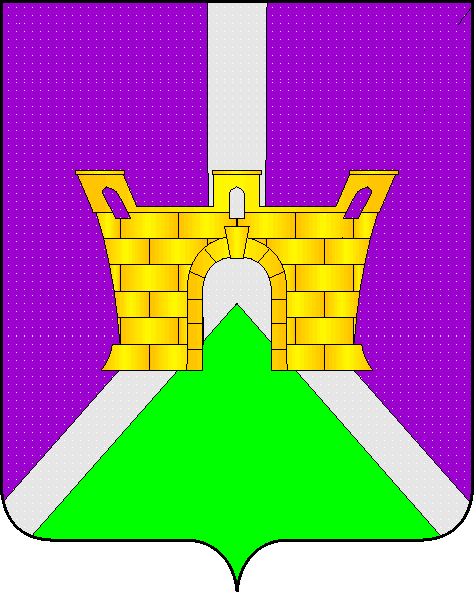 